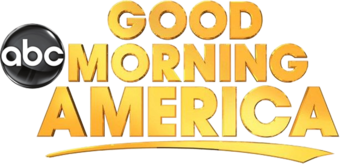 May 4, 2020Watch Here: https://www.goodmorningamerica.com/living/video/doctor-sings-rise-lift-spirits-health-care-workers-70485237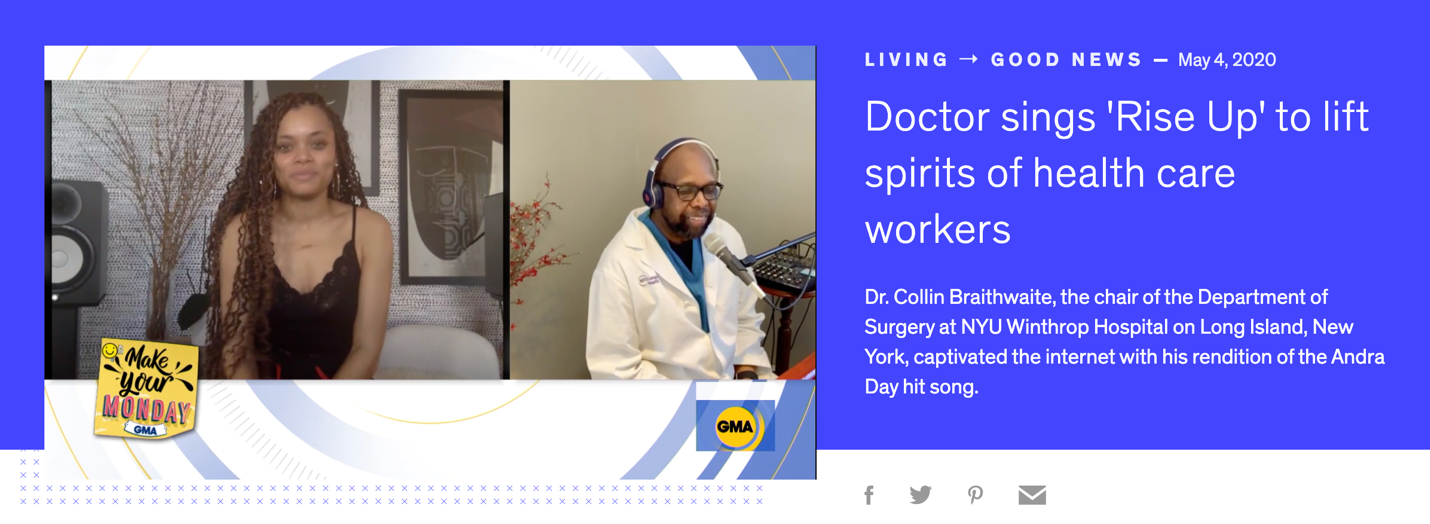 